Отчет о деятельности Евразийской технологической платформы «Промышленные технологии «Легкая промышленность» (ЕТППТЛП).за 2023г.Координатор Председатель АС ТП «ТиЛП» 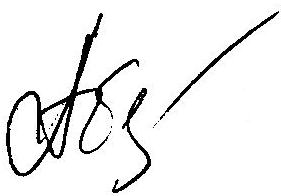 Абуталипова Людмила НиколаевнаСписок учредителей (координаторов и участников ЕТП по состоянию на 01.01.2024)– Ассоциация «Технологическая платформа «Текстильная и легкая промышленность» Российская Федерация; (94члена)– Ассоциации предприятий легкой промышленности Республики Казахстан. (83члена)– Ассоциации предприятий легкой промышленности Республики Кыргызстан( более 200 членов)– Фонд Инновационного и Промышленного Развития Республики Армения (г. Ереван, республика Армения).( около 30 членов) В Республике Беларусь по Евразийской Технологической платформе Концерн «Беллегпром». (97 членов)Мероприятия ЕТП, осуществленные 
в течение 2023 г.II Евразийский экономический форум «Современные вызовы и новые партнерства. Таможенное регулирование в ЕАЭС.               Май 2023г. г. Москва13-я Международная выставка тканей и текстильных материалов «Интерткань-2023.Весна» и Интерткань 2023-осень– инновационная презентационная площадка для производителей ткани, пряжи, нитей, технического и бытового текстиля, трикотажа, фурнитуры, галантереи, комплектующих, сырья, красителей, технического текстиля, нетканых и других материалов, крупнейший специализированный отраслевой форум на территории Российской Федерации. «Неделя легпрома-2023» стала ключевой площадкой для профессионального и конструктивного обсуждения проблематики, продиктованной особыми политико-экономическими условиями, в которых проходил отраслевой форум.В рамках работы с комиссией ЕВРОЗЭС по вопросу экокожи, была проведена Союзом кожевников по анализу ГСТОВ в данном вопросе и на   текущий  момент  в  результате  проведенной  работы  в Комиссию от российской Стороны поступило предложение с пакетом документов по внесению изменений в План разработки технических регламентов ЕАЭС в части TP TC 017/2011 «О безопасности продукции легкой промышленности».  Комиссией начата процедура публичного согласования данного документаРеализуемые проектыВитебским Государственным технологическим Университетом ( кафедра МАЛП) совместно с предприятиями отрасли проводится работа в системе образования по общевузовской и отраслевой проблеме «Интеллектуализация управления механическим движением и технологическими функциями современных машин на базе мехатронных систем», в рамках которой:
разработан метод проектирования систем машин, позволяющий осуществлять рациональный выбор техники для оснащения предприятий легкой промышленности. На основе технологического и научно-исследовательского прогноза начата разработка в инициативном порядке информационной базы по основным видам сырья, применяемым в технологическом процессе отраслей промышленности.В рамках работы Евразийской технологической платформы даны предложения в проект «Основных направлений промышленного сотрудничества в Евразийском экономическом союзе (ЕАЭС) на период до 2025 года».Планы развития/перспективные проекты Создание «Цифровой модели
легкой промышленности ЕАЭС на основе отраслевых принципов» Данный проект позволит создать единую платформу, консолидирующую информацию о предприятиях в разрезе производственных мощностей, персонала, используемого сырья, выпускаемой продукции, используемых площадей и т.д. на основе отраслевого принципа.Создание на основе этих данных набора автоматических алгоритмов, выявляющих дефицит/профицит ресурсов предприятий и предлагающих решения сложившихся ситуаций.Отраслевые проблемы и пути их решения  Отсутствие общей информационной базы по сырьевым ресурсам (Создание информационной базы по сырьевым компонентам текстильной и легкой промышленности  в ЕАЭС) Отсутствие кооперационных возможностей поставок оборудования и комплектующих для предприятий отраслей (Проработка кооперационных цепочек по отраслям)Слабая взаимосвязь по вопросам подготовки кадров (Подготовка и повышение квалификации специалистов, ученых и инженерных кадров. Разработка профессиональных стандартов, программ обучения и переподготовки кадров. Стажировки на промышленных предприятиях страна ЕАЭС)Отсутствие единой налоговой нагрузки в странах ЕАЭС (Подготовка предложений по данным вопросам совместно с отраслевыми ассоциациями стран ЕВРОЗЭСА)Актуальные контакты координаторов ЕТП Координатор Председатель АС ТП «ТиЛП» Абуталипова Людмила Николаевна. Тел. 89872963341 эл. почта:  abutalipo@mail.ru